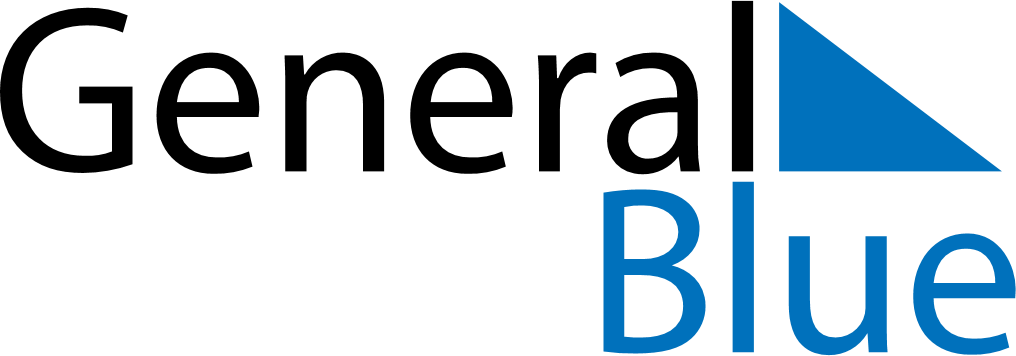 2023 – Q2Moldova  2023 – Q2Moldova  2023 – Q2Moldova  2023 – Q2Moldova  2023 – Q2Moldova  AprilAprilAprilAprilAprilAprilAprilSundayMondayTuesdayWednesdayThursdayFridaySaturday123456789101112131415161718192021222324252627282930MayMayMayMayMayMayMaySundayMondayTuesdayWednesdayThursdayFridaySaturday12345678910111213141516171819202122232425262728293031JuneJuneJuneJuneJuneJuneJuneSundayMondayTuesdayWednesdayThursdayFridaySaturday123456789101112131415161718192021222324252627282930Apr 16: Easter SundayApr 17: Easter MondayApr 24: Memorial DayMay 1: Labour DayMay 9: Victory Day